IIT-JEE-Mathematics–1999

Time : 3 hours                                                                    Max. Marks : 200 
______________________________________________________________________SECTION IDIRECTIONS: Select the most appropriate alternative A, B, C or D in questions 1-25. 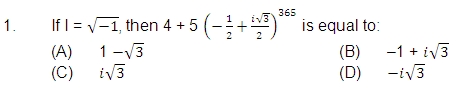 
2. If x1, x2, x3 as well as y1, y2, y3 are in G.P. with the same common ratio, then the points (x1, y1), (x2, y2) and (x3, y3): 
(A) lie on a straight line                                            
(B) lie on the ellipse 
(C) lie on a circle                                                      
(D) are vertices of a triangle 

3. If the function f : [1, ) --> [1, -) is defined by f (x) = 2x(x–1), then f–1 (x) is : (A) (1/2)x(x-1) 

(B) 1/2 (1+√(1+4 log_2 x)) 
(C) 1/2(1-√(1+4 log2 x)) 
(D) not defined


4. The harmonic mean of the roots of the equation : 
(5 + √2 x2 – (4 + √5) x + 8 + 2√5 = 0 is 
(A) 2                                          
(B) 4 
(C) 6                                          
(D) 8 

5. The function f (x) = sin4 x + cos4 x increases if : 
(A) 0 < x < π/8                           
(B) π/4 < x < 3π/8 
(C) 3π/8 < x < 5π/8                     
(D) 5π/8 < x < 3π/4 

6. The curve described parametrically by x = t2 + t + 1, y = t2– t + 1 represents : 
(A) a pair of straight lines                                             
(B) an ellipse 
(C) a parabola                                                            
(D) a hyperbola 

7. In a triangle PQR, R = π/2. If tan (P/2) and tan (Q/2) are the roots of the equation ax2 + bx + c = 0 (a   0), then : 
(A) a + b = c                                                                
(B) b + c = a 
(C) a + c = b                                                                
(D) b = c 

8. If for a real number y, [y] is the greatest integer less than or equal to y, then the value of the integral ∫π/2 3π/2  [2 sinx. dx ] is∶ 
(A) -π                                                                             
(B) 0 
(C) -π/2                                                                         
(D) π/2 9. Let a1, a2, ……, a10 be in A.P. and h1, h2, ……, h10  be in H.P. If a1 = h1 = 2 and a10 = h10 = 3, then a4 h7 is : 
(A) 2                                                                              
(B) 3 
(C) 5                                                                              
(D) 6 




11. The number of real solutions of 
tan–1 √(x(x+1)) + sin–1 √(x2+x+1)=π/2 is: 
(A) zero                                         
(B) one 
(C) two                                          
(D) infinite 

12. Let P (a sec , b tan ) and Q (a sec , b tan ) where  +  = π/2, be two points on the hyperbola x2/a2 -y2/b2 = 1. If (h, k) is the point of intersection of the normals at P and Q, then K is equal to : 
(A) (a2+b2)/a                                
(B) -((a2+b2)/a) 
(C) (a2+b2)/b                                
(D) -((a2+b2)/b) 


13. Let PQR be a right angled isosceles triangle, right angled at P (2, 1). If the equation of the line QR is 2x + y = 3, then the equation representing the pair of lines PQ and PR is : 
(A) 3x2 – 3y2 + 8xy + 20x + 10y + 25 = 0 
(B) 3x2 – 3y2 + 8xy – 20x – 10y + 25 = 0 
(C) 3x2 – 3y2 + 8xy + 10x + 15y + 20 = 0 
(D) 3x2 – 3y2 – 8xy – 10x – 15y – 20 = 0 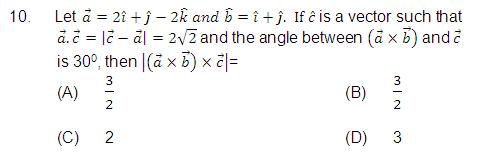 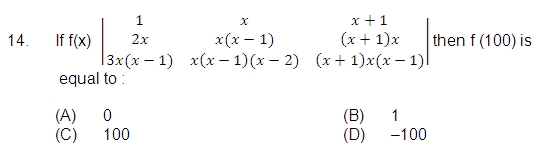 15. The function f(x) = [x]2 – [x2] (where [y] is the greatest integer less than or

equal to y), is discontinuous at : 
(A) all integers                                
(B) all integers except 0 and 1 
(C) all integers except 0                   
(D) all integers except 1 

16. If two distinct chords, drawn from the point (p, q) on the circle
x2+ y2=px + qy (where pq  0) are bisected by the x-axis, then : 
(A) p2 = q2                                        
(B) p2 = 8q2 
(C) p2 <8q2                                       
(D) p2 >8q2

17. The function f(x) = (x2 – 1)|x2 – 3x + 2|is NOT differentiable at: 

(A) –1                                            
(B) 0 
(C) 1                                             
(D) 2 

18. If the roots of the equation x2 – 2ax + a2 + a – 3 = 0 are real and less than 3, then: 
(A) a <2                                              
(B) 2  a  3 
(C) 3 <a  4                                         
(D) a >4 


19. A solution of the differential equation (dx/dy)2-x (dx/dy) + y = 0 is : 

(A) y = 2                                     
(B) y = 2x 
(B) y = 2x – 4                               
(D) y = 2x2 – 4 

20. limx→0 (x tan2x - 2x tanx )/(1-cos2x )2  is : 

(A) y = 2                                    
(B) y = 2x 
(C) y = 2x – 4                             
(D) y = 2x2 – 4 




22. If in the expansion of (1 + x)n, the coefficients of x and x2 are 3 and –6 respectively, then m is : 
(A) 6                                        
(B) 9 
(C) 12                                      
(D) 24 

23. ∫π/33π/4 dx/(1+cosx ) is equal to : 

(A) 2                                       
(B) –2 
(C) 1/2                                    
(D) -1/2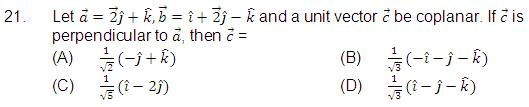 24. If x = 9 is the chord of contact of the hyperbola x2 – y2 = 0, then the equation of the corresponding pair of tangents is : 
(A) 9x2 – 8y2 + 18x – 9 = 0 
(B) 9x2 – 8y2 – 18x + 9 = 0 
(C) 9x2 – 8y2 – 18x – 9 = 0 
(D) 9x2 – 8y2 + 18x + 9 = 0 

25. If the integers m and n are chosen at random between 1 and 100, then the probability that a number of the form 7m + 7n is divisible by 5 equals : 
(A) 1/4                                  
(B) 1/7 
(C) 1/8                                   
(D) 1/49 

DIRECTIONS : Question numbers 26-35 carry 3 marks each and may have more than one correct answers. All correct answers must be marked to get any credit in these questions. 

26. Let L1 be a straight line passing through the origin and L2 be the straight line x + y = 1. If the intercepts made by the circle x2 + y2 – x + 3y = 0 on L1 and L2 are equal, then which of the following equations can represent L1? 
(A) x + y = 0                         
(B) x – y = 0 
(B) x + 7y = 0                       
(D) x – 7y = 0 



28. For a positive integer n, let a (n) = 1 + 1/2 + 1/3 + 1/4 +.……+ 1/((2n )-1). Then : 
(A) a (100)  100                              
(B) a (100) > (100) 
(C) a (200)  100                              
(D) a (200) > 100 

29. The function f(x) = ∫-1xt (et-1)(t-1)(t-2)3 (t-3)5dt has a local minimum at x = 

(A) 0                                              
(B) 1 
(C) 2                                              
(D) 3 


30. On the ellipse 4x2 + 9y2 = 1, the points at which the tangents are parallel to the line 8x = 9y are : 
(A) (2/5,1/5) 
(B) (-2/5,1/5) 
(C) (-2/5,-1/5) 
(D) (2/5,-1/5) 

31. The probabilities that a student passes in Mathematics, Physics and Chemistry are m, p and c, respectively. Of these subjects, the student has a 75% chance of passing in atleast one, a 50% chance of passing in atleast two, and a 40% chance of passing in exactly two. Which of the following relations are true? 
(A) p + m + c = 19/20                    
(B) p + m + c = 27/20 
(C) pmc = 1/10                            
(D) pmc = 1/4 

 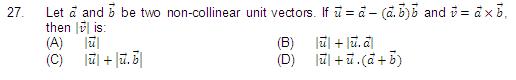 32. The differential equation representing the family of curves y2 = 2c (x + √c), where c is a positive parameter, is of : 
(A) order 1                                     
(B) order 2 
(C) degree 3                                   
(D) 10 

33. Let S1, S2 … be squares such that for each n  1, the length of a side of Sn equals the length of a diagonal of Sn+1. If the length of a side of S1 is 10 cm, then for which of the following values of n is the area of Sn less than 1 sq. cm? 
(A) 7                                      
(B) 8 
(C) 9                                      
(D) 10 

34. For which of the following values of m is the area of the region bounded by the curve y = x – x2 and he line y = mx equals 9/2? 
(A) –4                                   
(B) –2 
(C) 2                                     
(D) 4 

35. For a positive integer n., let f_n (θ)= (tan θ/2) (1 + secθ) (1 + sec2θ) (1 + sec 4θ) … (1 + sec 2nθ). Then 

(A) f2 (π/16)=1 ;                           
(B) f3 (π/32)=1 
(C) f4 (π/16)=1                           
(D) f5 (π/128)=1

SECTION II 
______________________________________________________________________ 
Instructions 
There 12 questions in the section. Attempt ALL questions. 
At the end of the anwers to a question, draw a horizontal line and start answer to the next question. The corresponding question number must be written in the left margin. Answer all parts of a question at one place only. 
The use of Arabic numerals (0, 1, 2,…….9) only is allowed in answering the questions irrespective of the language in which you answer. 
______________________________________________________________________ 

1. For complex numbers z and q, prove that |z|2 w – |w|2 z = z – w if and only if z = w or z w-  = 1. 

2. Let a, b, c d be real numbers in G.P. If u, v, w satisfy the system of equations 
               u + 2v + 3 w = 6 
              4u + 5v + 6 w = 12 
              6u + 9v = 4 
Then slow that the roots of the equation : 
(1/u+1/v+1/w)x2 + [(b – c)2 + (c – a)2 + (d – b)2] x + u + v + w = 0 
and 20x2 + 10 (a – d)2 x – 9 = 0 are reciprocals of each other.
3. Let n be any positive integer. Prove that :     

4. Let ABC be a triangle having O and I as its circumcentre and incentre respectively. If R and r are the circumradius and the inradius, respectively, then prove that (IO)2 = R2 – 2Rr. Further show that the triangle BIO is a right-angled triangle if and only if b is the arithmetic mean of a and c. 

5. Let T1, T2 be two tangents drawn from (–2, 0) onto the circle C : x2 + y2 = 1. Determine the circles touching C and having T1, T2 as their pair of tangents. Further, find the equations of all possible common tangents to these circles, when taken two at a time. 

6. Consider the family of circles x2 + y2 = r2, 2 < r < 5. If in the first quadrant, the common tangent to a circle of this family and the ellipse 4x2 + 25y2 = 100 meets the co-ordinate axes at A and B, then find the equation of the locus of the mid point of AB. 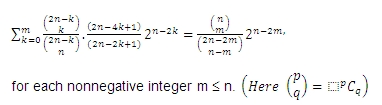 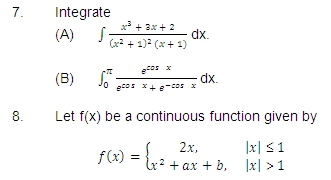 Find the area of the region in the third quadrant bounded by the curves x = –2y2 and y = f(x) lying on the left on the line 8x + 1 = 0. 

9. Find the co-ordinates of all the P on the ellipse x2/a2 +y2/b2 = 1, for which the area of the triangle PON is maximum, where O denotes the origin and N, the foot of the perpendicular from O to the tangent at P. 10. A curve passing through the point (1, 1) has the property that the perpendicular distance of the origin from the normal at any point P of the curve is equal to the distance of P from the x-axis. Determine the equation of the curve. 

11. Eight players P1, P2, …… P8 play a knock-out tournament. It is known that whenever the players Pi and Pj play, the play Pi will win if i < j. Assuming that the players are paired at random in each round, what is the probability that the player P4 reaches the final? 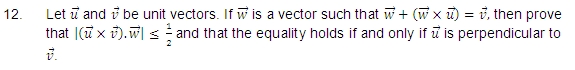 